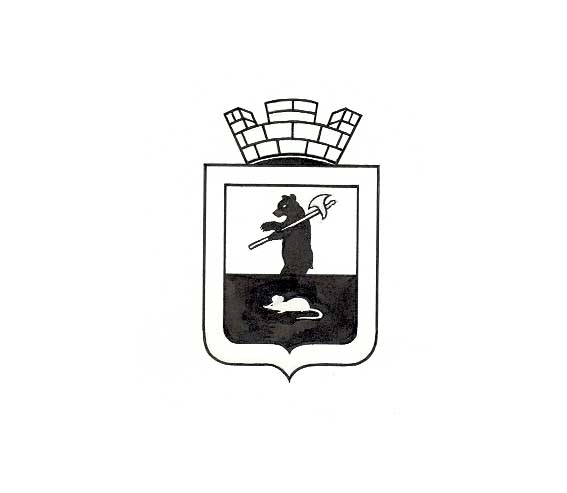 АДМИНИСТРАЦИЯ МЫШКИНСКОГО МУНИЦИПАЛЬНОГО РАЙОНАП О С Т А Н О В Л Е Н И Е                                           г. Мышкин                            от    «   14  »          05              2019                    №  205Об утверждении норматива стоимости 1 кв.м общей площади жильяв Мышкинском муниципальном районе на 2 квартал 2019 года для расчета размера социальной выплаты     На основании постановления Правительства Ярославской области от 17 марта 2011 года № 171-п «Об утверждении Положения о порядке предоставления молодым семьям социальных выплат на приобретение (строительство) жилья», АДМИНИСТРАЦИЯ ПОСТАНОВЛЯЕТ:     1. Утвердить норматив стоимости 1 кв. м общей площади жилья в Мышкинском муниципальном районе на 2 квартал 2019 года в сумме 27 321 (двадцать семь тысяч триста двадцать один)  рубль для расчета размера социальной выплаты.     2. Отделу культуры, спорта, молодежной политики и туризма администрации Мышкинского муниципального района довести норматив стоимости 1 кв.м. общей площади жилья по Мышкинскому муниципальному району для расчета размера социальной выплаты до сведения исполнителя задачи «Государственная поддержка молодых семей Ярославской области в приобретении (строительстве) жилья» региональной программы «Стимулирование развития жилищного строительства на территории Ярославской области» на 2011 - 2021 годы, в срок не позднее 3 рабочих дней с момента его утверждения.      3. Опубликовать настоящее постановление в газете «Волжские зори» и разместить на официальном сайте Мышкинского муниципального района в информационно-телекоммуникационной сети «Интернет».     4. Контроль за исполнением настоящего постановления возложить на Заместителя Главы администрации Мышкинского муниципального района по социальным вопросам и туризму.     5. Постановление вступает в силу после его официального опубликования.Глава Мышкинского муниципального района                                                                       О.В. Минаева